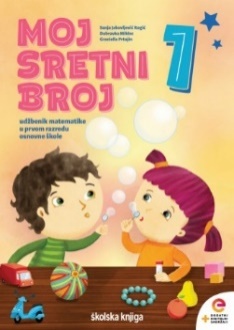 MATEMATIKA – 8 osam – usvajanje novih sadržajaUVODNI DIOZa početak broji od 0 do 7. Sada broji od 7 do 0.Otvori udžbenik na 82. stranici i riješi zadatke pod naslovom ZNAM. Koji ćemo broj pridružiti skupu od 8 članova? (8)Danas ćemo učiti čitati i pisati broj osam, brojiti i računati do osam. SREDIŠNJI DIO Pogledajmo prezentaciju:          8_osam_3.ppsx Promotri ilustraciju u udžbeniku na 82. stranici. Sviđa li ti se prikazana rođendanska proslava?
Čega sve na ilustraciji ima osam?  Promotri skup ispod ilustracije. Koji je broj pridružen tom skupu? Zašto? (Broj 8, skup   
   ima 8 članova.)Promotri i opiši brojku 8, izgovori brojevnu riječ OSAM, ponovno pročitaj riječ.Broj 8 se na brojevnoj crti nalazi se iza broja 7, broj 7 nastaje kad broju 7 pribrojimo broj 1.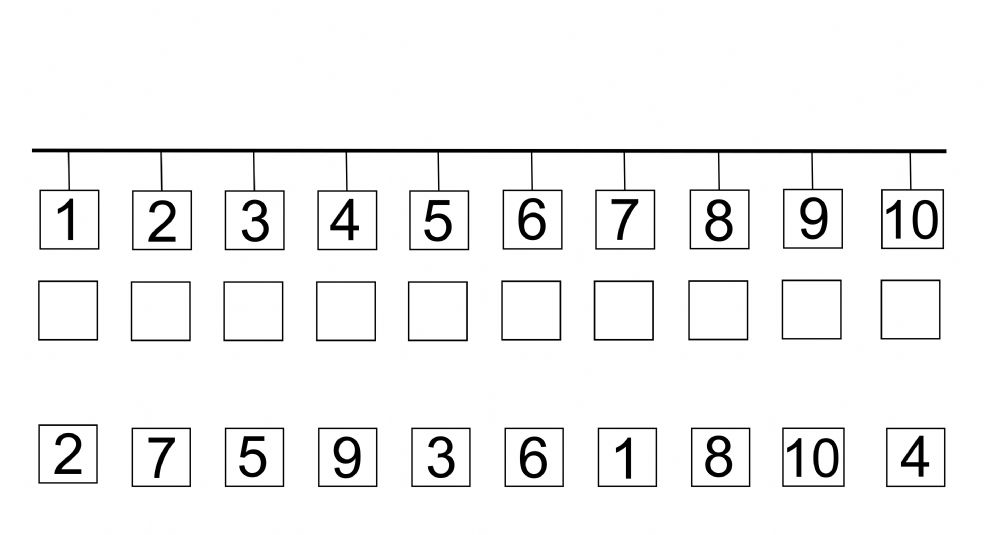  Na prezentaciji si vidio/ vidjela kako se piše brojka 8. Napiši 8 prstom po zraku i u prvom redu matematičke bilježnice.
 Sada u bilježnicu nacrtaj skup od 8 članova. Pridruži mu odgovarajući broj.Na glas broji od 1 do 8 i od 8 do 1 i u bilježnicu napiši te nizove brojeva.Pročitaj i promotri zapise na dnu 82. str. i uz pomoć olovaka ili bojica rastavi skup od 8 članova na tri skupa. Zapiši to kao zbrajanje triju pribrojnika.                                             Npr. 
8 = 3 + 2 + 3Kako još možeš rastaviti broj 8? Ponovimo:
Koji broj se na brojevnoj crti nalazi iza broja 7?Je li broj 8 veći ili manji od broja 7? Za koliko je broj 8 veći od broja 7?Riješi zadatke na 83. stranici u udžbeniku.ZAVRŠNI DIOPlan ploče:
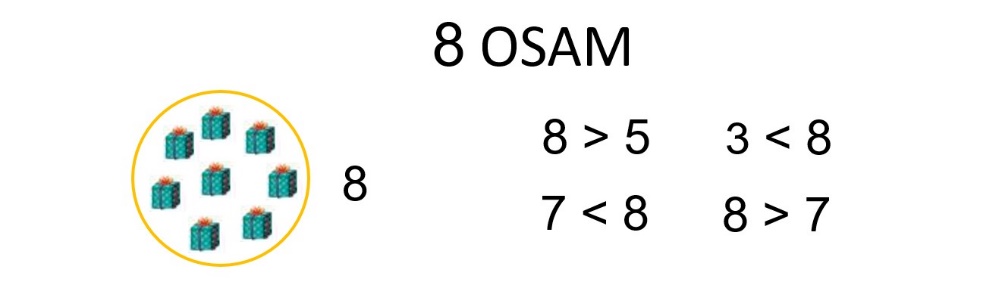 Domaća zadaća – zbirka zadataka Moj sretni broj 70. stranicaProvježbaj, otvori poveznicu:
https://www.e-sfera.hr/dodatni-digitalni-sadrzaji/a5cd454b-6828-4171-924c-0eec9dd18bf9/ (primijeni znanje)